Педагогтің аты-жөніПедагогтің аты-жөні********************************************************************************Күні:Күні:** ** ****** ** ****** ** ****** ** ****Сынып:Сынып:Қатысушылар саны:**Қатысушылар саны:**Қатыспағандар саны:**Қатыспағандар саны:**Сабақтың тақырыбыСабақтың тақырыбыЕсептеу. Қорытындылау.Есептеу. Қорытындылау.Есептеу. Қорытындылау.Есептеу. Қорытындылау.ОқубағдарламасынасәйкесоқытумақсаттарыОқубағдарламасынасәйкесоқытумақсаттары3.2.2.2  көбейту және бөлу амалдарына берілген қарапайым теңдеулерді шешу; құрылымы күрделі х∙ (25:5)=60; (24∙3):х=6;х: (17∙2)=2;  k+124:4=465 түріндегі теңдеулерді шешу.3.1.2.7 кестеден тыс жағдайда мынадай көбейту мен бөлу амалдарын ауызша орындау: 17∙5; 96:6; 75:15; 84:4.3.1.2.9.100 көлеміндегі сандарды ауызша көбейту мен бөлуді орындауда қосындыны және көбейтіндіні бір таңбалы санға бөлу,  қосындыны санға көбейту ережесін қолдану.3.2.2.2  көбейту және бөлу амалдарына берілген қарапайым теңдеулерді шешу; құрылымы күрделі х∙ (25:5)=60; (24∙3):х=6;х: (17∙2)=2;  k+124:4=465 түріндегі теңдеулерді шешу.3.1.2.7 кестеден тыс жағдайда мынадай көбейту мен бөлу амалдарын ауызша орындау: 17∙5; 96:6; 75:15; 84:4.3.1.2.9.100 көлеміндегі сандарды ауызша көбейту мен бөлуді орындауда қосындыны және көбейтіндіні бір таңбалы санға бөлу,  қосындыны санға көбейту ережесін қолдану.3.2.2.2  көбейту және бөлу амалдарына берілген қарапайым теңдеулерді шешу; құрылымы күрделі х∙ (25:5)=60; (24∙3):х=6;х: (17∙2)=2;  k+124:4=465 түріндегі теңдеулерді шешу.3.1.2.7 кестеден тыс жағдайда мынадай көбейту мен бөлу амалдарын ауызша орындау: 17∙5; 96:6; 75:15; 84:4.3.1.2.9.100 көлеміндегі сандарды ауызша көбейту мен бөлуді орындауда қосындыны және көбейтіндіні бір таңбалы санға бөлу,  қосындыны санға көбейту ережесін қолдану.3.2.2.2  көбейту және бөлу амалдарына берілген қарапайым теңдеулерді шешу; құрылымы күрделі х∙ (25:5)=60; (24∙3):х=6;х: (17∙2)=2;  k+124:4=465 түріндегі теңдеулерді шешу.3.1.2.7 кестеден тыс жағдайда мынадай көбейту мен бөлу амалдарын ауызша орындау: 17∙5; 96:6; 75:15; 84:4.3.1.2.9.100 көлеміндегі сандарды ауызша көбейту мен бөлуді орындауда қосындыны және көбейтіндіні бір таңбалы санға бөлу,  қосындыны санға көбейту ережесін қолдану.Сабақтың барысы.Сабақтың барысы.Сабақтың кезеңуақытПедагогтің әрекетіПедагогтің әрекетіОқушының әрекетіБағалауРесурстарБасыПсихологиялық ахуал қалыптастыру.Ерте тұрып, күнде менТереземді ашамын.«Сәлем!» деймін күнге мен,Шаттық әнге басамын.Айналама қарасам,Ғажаптар қаншама,Сан жетпейді санасам,«Сәлем!» деймін күнге мен.Жұмыс ережесін келісуСабақта бір-бірімізді  сыйлаймыз, тыңдаймыз!Уақытты  үнемдейміз!Нақты,дәл  жауап  береміз!Сабақта  өзіміздің шапшаңдығымызды, тапқырлығымызды  көрсетеміз!Сабаққа  белсене  қатысып, жақсы  баға аламыз!Алдыңғы білімді еске  түсіру (ұжымда)Психологиялық ахуал қалыптастыру.Ерте тұрып, күнде менТереземді ашамын.«Сәлем!» деймін күнге мен,Шаттық әнге басамын.Айналама қарасам,Ғажаптар қаншама,Сан жетпейді санасам,«Сәлем!» деймін күнге мен.Жұмыс ережесін келісуСабақта бір-бірімізді  сыйлаймыз, тыңдаймыз!Уақытты  үнемдейміз!Нақты,дәл  жауап  береміз!Сабақта  өзіміздің шапшаңдығымызды, тапқырлығымызды  көрсетеміз!Сабаққа  белсене  қатысып, жақсы  баға аламыз!Алдыңғы білімді еске  түсіру (ұжымда)Психологиялық ахуалға берілген тақпақтарды дауыстап айтып, тілді жаттықтыру және жаңа сабаққа назар аудару.Оқушылар сұраққа жауап береді, жұмысты берілген түріне қарай орындайды.ҚБ: Смайликтер арқылы бір-бірін бағалау.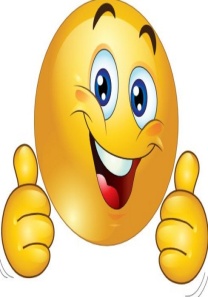 Психологиялық ахуал.Алдыңғы білімді еске түсірутапсырмалары.Сабақтың ортасыӨздік жұмыс.№3,4 теңдеулерді шешуді, әртүрлі кестеден тыс көбейту мен бөлу амалдарын меңгергендерін анықтауға көмектеседі. Көбіне мұғалімнің үлгісімен өз бетінше тексереді. Қиындықтарды түзету.Мұғалім тапсырманың дұрыстығын тексереді. – Кімде қандай қиындықтар туындады?– Қай жерде қате жібердіңдер? – Жіберілген қатенің себебі неде? –Өздік жұмысты еш кедергісіз орындағандар, өздеріңнің іс-әрекеттеріңнің мақсатын құрыңдар. (Қосымша тапсырма орындау).– Есепті шығару жолында қиындыққа тап болғандардың ары қарайғы мақсаты қандай?(Қатемен жұмыс).– Қатені түзету амалын қолданамыз.– Әркім өзінің оқу міндетін айтады. Ары қарай оқулықтан немесе дәптерден түзетілетін есептер таңдалып алынады.  Өткенмен жұмыс.Мұғалім баланың деңгейіне қарай жекелеген тапсырмалар береді. Оқулықтағы № 5-8 тапсырмалар өткен тақырыпқа қатысты жеке жұмысты ұйымдастыруға мүмкіндік береді. Өздік жұмыс.Залдағы орындар санын тиімді тәсілмен есепте. 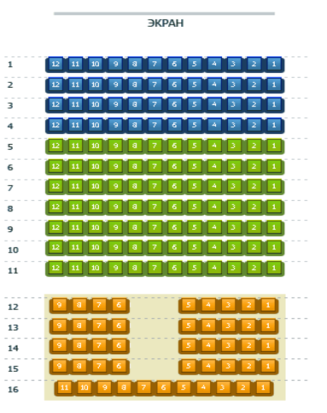 Теңдеулерді шеш. Тексер.х: (5∙4)=3                                      с∙(8∙5)=800Мен: есептеуде көбейту мен бөлудің қасиеттерін қолдануды;  құрылымы күрделі теңдеулерді шешуді;оны тексеруді орындай аламын.Өздік жұмыс.№3,4 теңдеулерді шешуді, әртүрлі кестеден тыс көбейту мен бөлу амалдарын меңгергендерін анықтауға көмектеседі. Көбіне мұғалімнің үлгісімен өз бетінше тексереді. Қиындықтарды түзету.Мұғалім тапсырманың дұрыстығын тексереді. – Кімде қандай қиындықтар туындады?– Қай жерде қате жібердіңдер? – Жіберілген қатенің себебі неде? –Өздік жұмысты еш кедергісіз орындағандар, өздеріңнің іс-әрекеттеріңнің мақсатын құрыңдар. (Қосымша тапсырма орындау).– Есепті шығару жолында қиындыққа тап болғандардың ары қарайғы мақсаты қандай?(Қатемен жұмыс).– Қатені түзету амалын қолданамыз.– Әркім өзінің оқу міндетін айтады. Ары қарай оқулықтан немесе дәптерден түзетілетін есептер таңдалып алынады.  Өткенмен жұмыс.Мұғалім баланың деңгейіне қарай жекелеген тапсырмалар береді. Оқулықтағы № 5-8 тапсырмалар өткен тақырыпқа қатысты жеке жұмысты ұйымдастыруға мүмкіндік береді. Өздік жұмыс.Залдағы орындар санын тиімді тәсілмен есепте. Теңдеулерді шеш. Тексер.х: (5∙4)=3                                      с∙(8∙5)=800Мен: есептеуде көбейту мен бөлудің қасиеттерін қолдануды;  құрылымы күрделі теңдеулерді шешуді;оны тексеруді орындай аламын.Жұмыс дәптеріндегі жазылым тапсырмаларын орындауБелсенді оқу тапсырмалары(топта, ұжымда) Түйінді сөздерҚБ: Отшашу арқылы бір-бірін бағалау.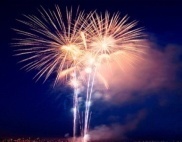 ҚБ: Бағдаршам көздері арқылы бір-бірін бағалау.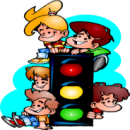 Оқылым, жазылым тапсырмалары.СоңыЖаңа білім мен тәжірибені қолдану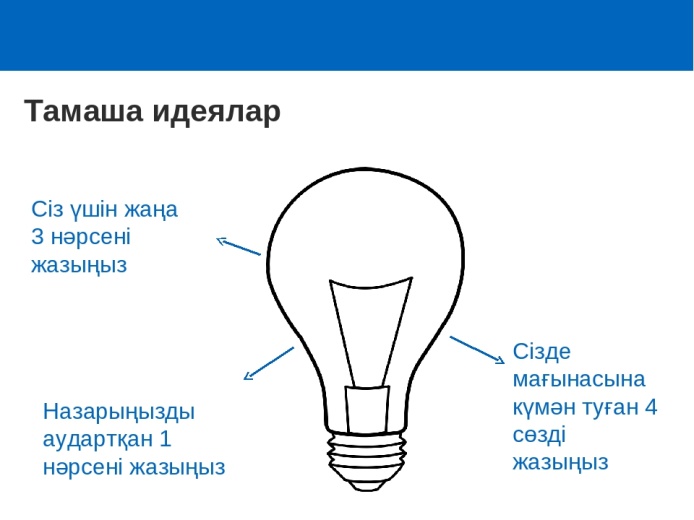 Жаңа білім мен тәжірибені қолдануСабақты пысықтау тапсырмаларын орындау..ҚБ: Жұлдыздар арқылы бір-бірін бағалау.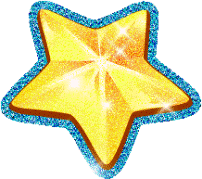 Топтық тапсырмалар.Кері байланысРефлексия (жеке,жұпта,топта, ұжымда)Оқушыларға «Жетістік баспалдағы»кері байланыс парағы таратылады. Оқушылар өздері белгілейді.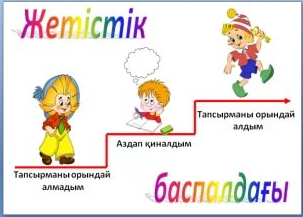 Рефлексия (жеке,жұпта,топта, ұжымда)Оқушыларға «Жетістік баспалдағы»кері байланыс парағы таратылады. Оқушылар өздері белгілейді.«Жетістік баспалдағы» кері байланыс парағы таратылады.«Жетістік баспалдағы»Кері байланыс парағы.